Tuesday 4th January 2021Dear Parents/Carers,Re: Coronavirus update – school closure to most pupilsFollowing the latest announcement this evening, I’m now writing to let you know that we have now been instructed to close the school to almost all children from tomorrow, Wednesday 5th January 2021 until February half term.  I can only apologise for the late arrival of this communication, but we only heard the news as you did.As advised by the government, we will do all we can to stay open for the children of key workers (e.g. NHS staff, police, others in frontline services) and children with certain needs.  Additional information can be found here Critical workers and vulnerable children who can access schools or educational settings - GOV.UK (www.gov.uk)If you require a key worker please complete the following survey as soon as possible https://docs.google.com/forms/d/e/1FAIpQLSdn_GyzhV_RuD1iDoY3GmT1jEmjNcX1VjwNPKz5E71s15iNag/viewform and email admin@st-pauls-hyde.tameside.sch.uk with your supplementary evidence, such a letter from your place of work. You will receive an acknowledgement of a place for your child, although please note this may now not be until tomorrow morning.If your child is allocated a place school gates will open at 8.50am tomorrow morning.All other children will need to stay at home, so we ask that you do not send your child into school from tomorrow onwards, unless you have received confirmation of an allocated place.Please note that this is a national closure – as you may have heard in the news – so while it is a challenging situation, we are not alone.  Please keep up to date through the school website http://www.st-pauls-hyde.tameside.sch.uk/ and Twitter @StPaulsHyde  What we’ll continue doing while your child is at homeYour child’s learning is of course important to us, so we’ll continue to help your child to learn. On the school website, follow the tab for ‘Home Learning’ where parents and pupils can find work set for each Year Group and lots of website linksParents can contact class teachers through dedicated email addresses.  If your child usually receives free school meals we will also be in touch with more information about how we will continue to provide this.This is as much as we know right now and we appreciate your continued patience with as we deal with this ever-changing situation. We understand that this latest news will have an impact on you and your family and may present some difficulties, but we’ll continue to keep in touch with any updates as the situation develops.If you want to get in touch, please don’t hesitate to do so via email admin@st-pauls-hyde.tameside.sch.uk Thank you again for your continued support, the St Paul’s community is a fantastic one, and I know that you will all try to do the very best for the children of our school.  Yours sincerely 	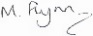 Miss M Flynn    Headteacher